ŽIVO I NEŽIVOOtvori stranu 60./61. u udžbeniku. Promotri: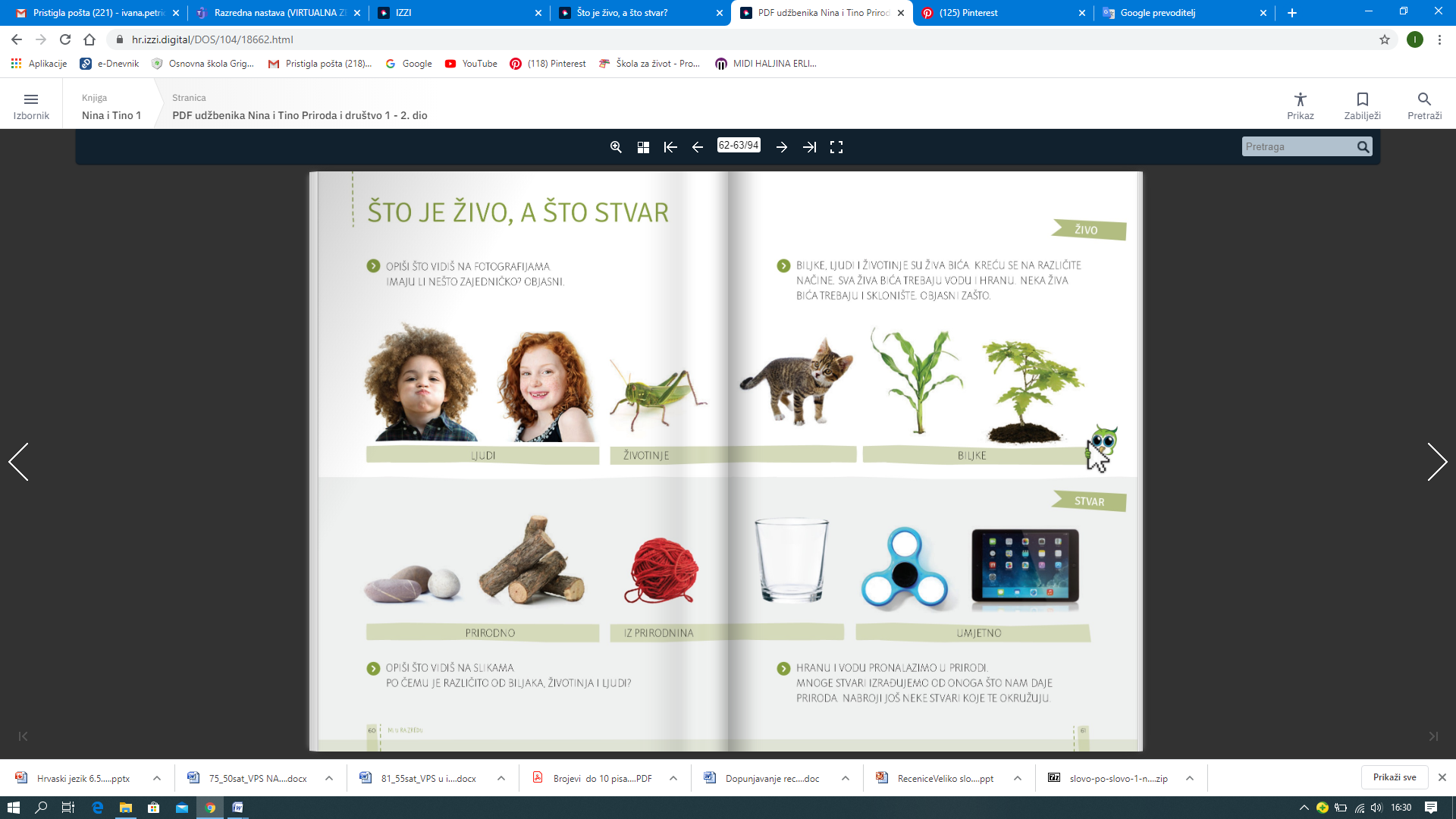 Što je zajedničko ljudima, životinjama i biljkama? Zaokruži:iste su bojeza život trebaju laptope i mobiteleza život trebaju hranu i vodu i sklonište za život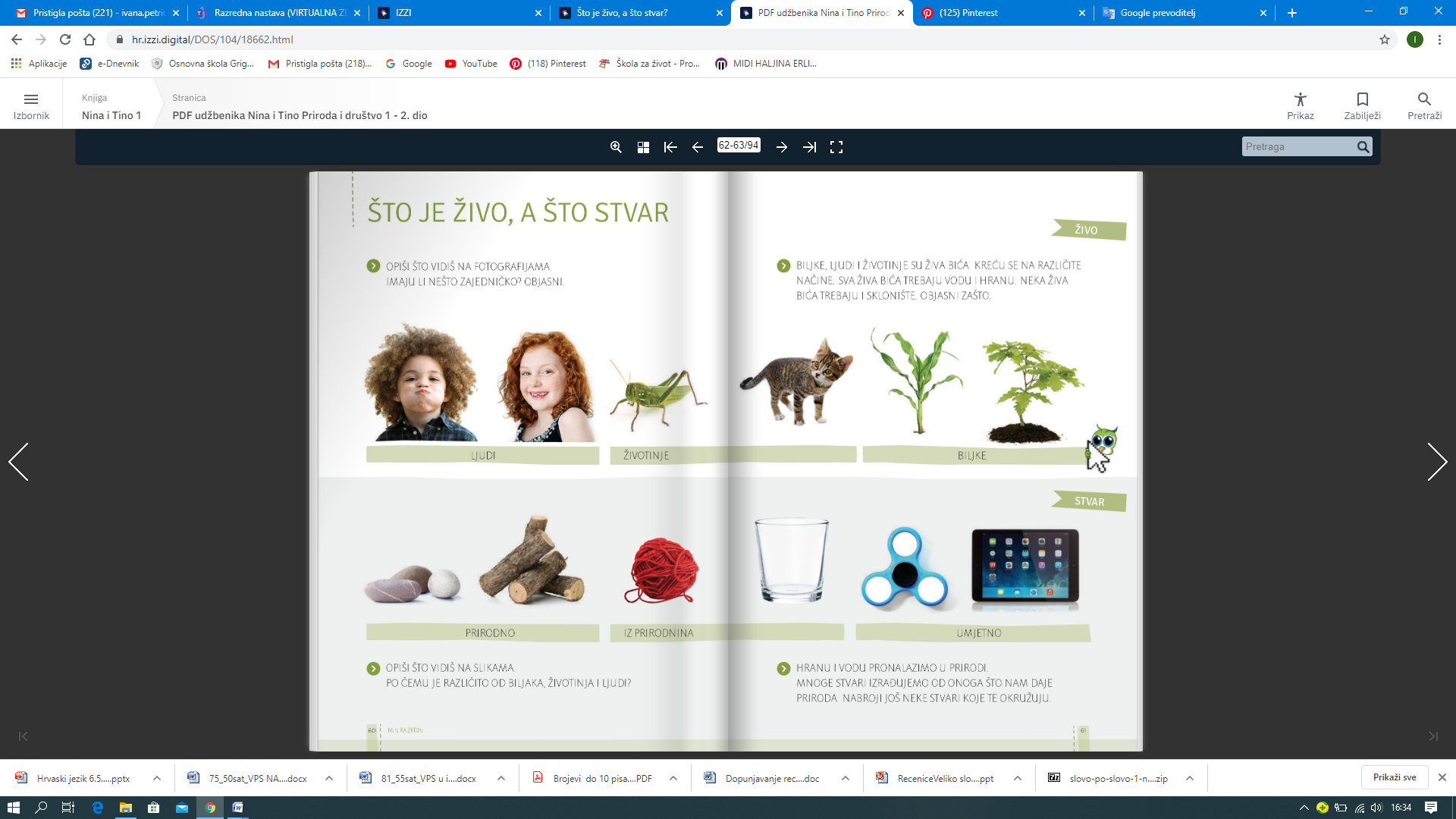 Ovo su predmeti.Treba li njima hrana, voda i sklonište za život?DA          NEOd stvari iz prirode možemo izrađivati predmete: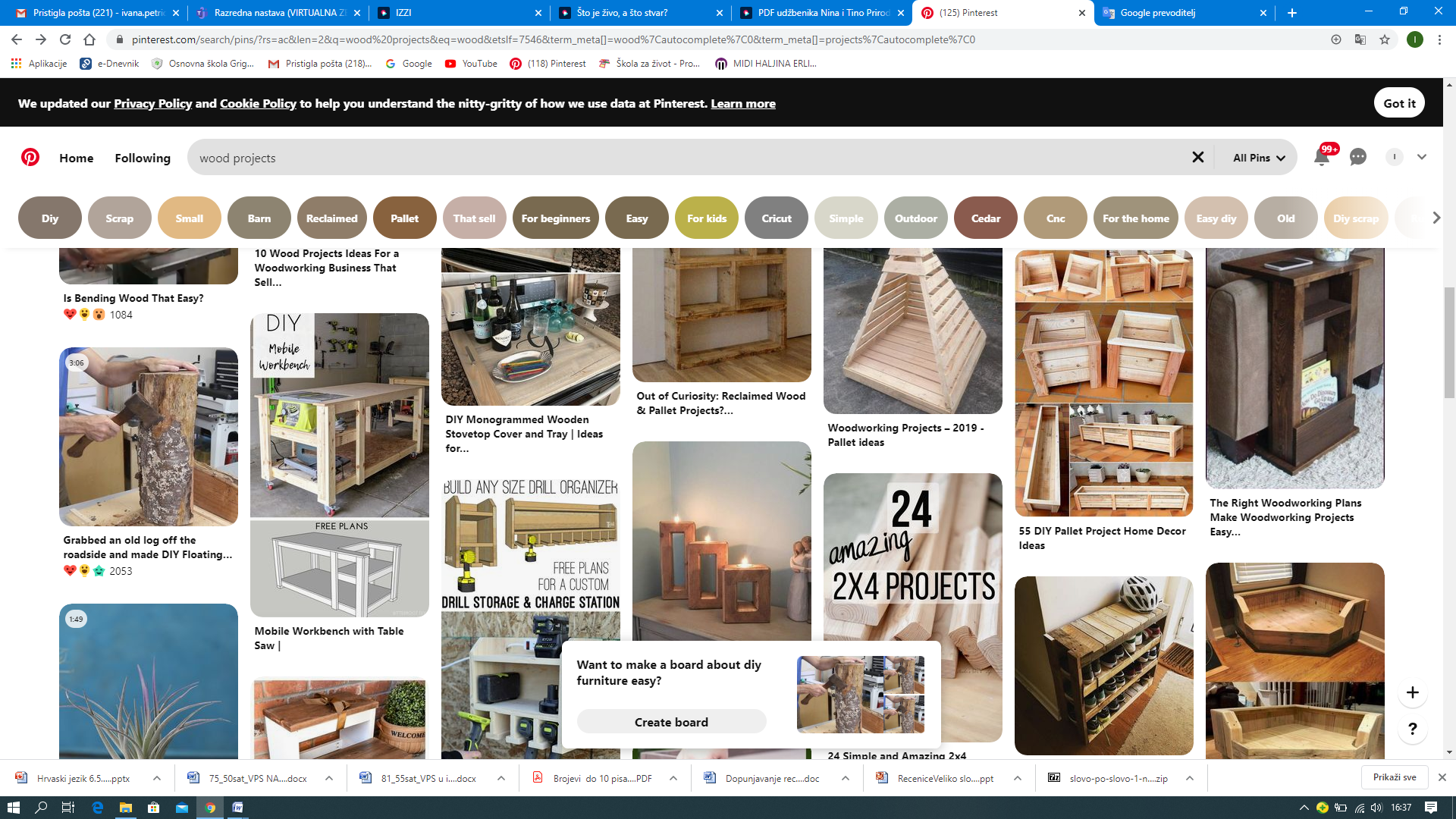 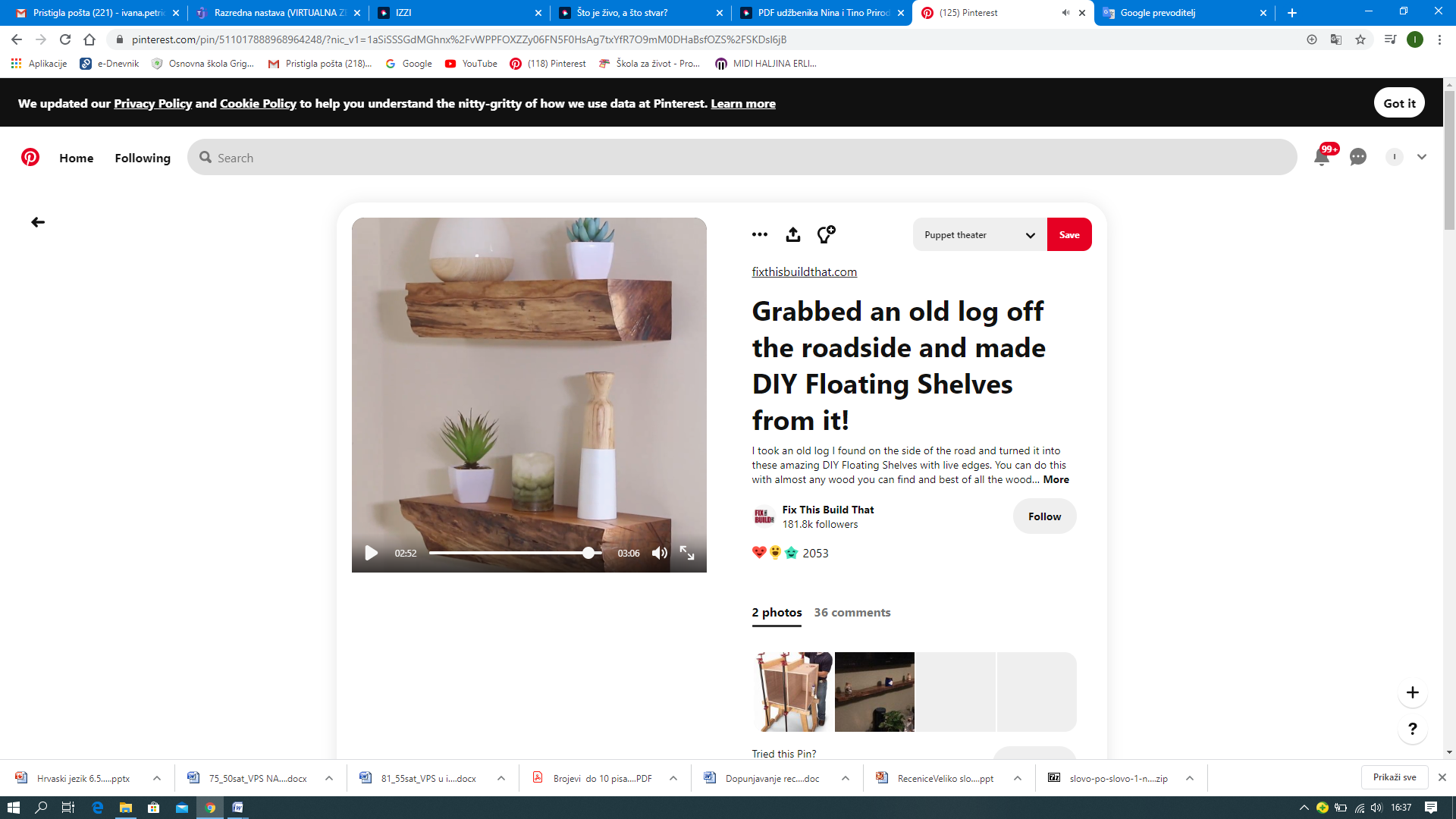 Riješi str. 62 i 63 u udžbeniku.Sretno!